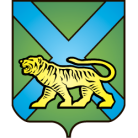 ТЕРРИТОРИАЛЬНАЯ ИЗБИРАТЕЛЬНАЯ КОМИССИЯ
ГОРОДА УССУРИЙСКАРЕШЕНИЕг. УссурийскО возложении полномочий окружныхизбирательных комиссий одномандатныхизбирательных округов № 4 и № 9 на территориальную избирательную комиссиюгорода Уссурийска при подготовке и проведениидополнительных выборов депутатов Думы Уссурийского городского округа, назначенных на 26 августа 2018 годаВ целях осуществления подготовки и проведения дополнительных выборов депутатов Думы Уссурийского городского округа по одномандатным избирательным округам № 4 и № 9, назначенных на 26 августа 2018 года, в соответствии со статьями 20, 25 Федерального закона «Об основных гарантиях избирательных прав и права на участие в референдуме граждан Российской Федерации», статьями 17, 23 Избирательного кодекса Приморского края, территориальная избирательная комиссия города Уссурийска РЕШИЛА:При подготовке и проведении дополнительных выборов депутатов Думы Уссурийского городского округа по одномандатным избирательным округам № 4 и № 9, назначенных на 26 августа 2018 года, возложить полномочия окружных избирательных комиссий одномандатных избирательных округов № 4 и № 9 на территориальную избирательную комиссию города Уссурийска.Разместить настоящее решение на официальном сайте администрации Уссурийского городского округа в разделе «Территориальная избирательная комиссия города Уссурийска» в информационно-телекоммуникационной сети «Интернет».Председатель комиссии                                                                О.М. Михайлова Секретарь заседания			    			                      Н.М. Божко09 июня 2018 года                         № 79/647